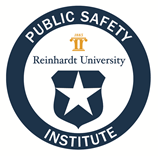 Basic Law Enforcement Training CourseCRJ 275: Criminal LawBLOCK AA (Session 1) July 24, 2023 - August 27, 2023P.O.S.T. Course Code:  BML 13GINSTRUCTOR:             Jeffrey K. Black, M.P.A. / Dr. Duanne Thompson EMAIL ADDRESS:      jkb@reinhardt.edu /   Duanne.Thompson@reinhardt.eduPHONE:                          (770) 630-2772 / (770) 720-5927COURSE DESCRIPTIONA survey of the aspects of criminal law, this course acquaints students with various types of crimes, specific offenses and defenses and provides a basic understanding of criminal law.  This course is administered in accordance with standards established by the Georgia P.O.S.T. Council.  Successful completion through Reinhardt University is required to earn basic peace officer certification.  Students must meet P.O.S.T. academic standards.REQUIRED TEXTBOOKGeorgia Peace Officer Reference Text Official Code of GeorgiaP.O.S.T. INSTRUCTIONAL AREAS2.1       GEORGIA CRIMINAL LAW6.1       MOTOR VEHICLE LAWGEORGIA P.O.S.T. COUNCIL UNIFORM ACADEMY REGULATIONSThis course shall be administered in accordance with the rules and regulations of the Georgia P.O.S.T. Council & the Reinhardt University Police Academy Handbook.ACADEMIC INTEGRITYAll assignments must be completed by the student. Learners are expected to read and adhere to the Academic Integrity section of Reinhardt University’s Academic Catalog.  Additionally, see the Reinhardt University Police Academy Handbook for program specific requirements.Cases of academic dishonesty may result in expulsion from the University, a failing grade for the course, or a failing grade for the assignment.This course is sanctioned by the Georgia P.O.S.T. Council as basic training.  Instances of cheating or academic dishonesty must be reported to the Council as prescribed in the Uniform Law Enforcement Academy Regulations.  COURSE  EVALUATIONP.O.S.T. Written ExaminationThis examination shall consist of at least 50 multiple choice questions drawn from the Georgia Peace Officer Standards and Training Council Master Question Bank.   It shall consist of questions directly related to P.O.S.T. training objectives.  A student must score 70% or higher on the examination to be granted training credit for the Basic Law Enforcement Training Course.  The grade from this examination shall constitute 50% of the final academic grade for CRJ 275.    P.O.S.T. periodic examination retests shall not be calculated in the final academic average for University grading purposes.  A failure to achieve a minimum grade of 70% on a retest shall result in administrative withdrawal from the course.  Retests are not permitted upon a third periodic / topical written examination failure within the Basic Law Enforcement Training Course.QuizzesA minimum of three quizzes shall be given.  These quizzes shall be averaged together and count as 25% of the final academic average.Final Academic Assessment:This academic assessment shall consist of multiple choice questions covering material presented in CRJ 275.  The assessment shall consist of between 50-100 questions.  The grade from this assessment shall constitute 25% of the final academic grade for CRJ 275.    Quality of Student WorkUse of proper grammar, correct spelling, and writing principles are expected in all work. Full credit will not be granted for work that contains grammar or spelling errors.EVALUATION & GRADINGThe following grading scale will be utilized in the determination of the student’s final course grade:A final grade of C or higher is required for University academic credit.

FINAL AVERAGE BREAKDOWNONLINE ACADEMIC SUPPORT SERVICESReinhardt University offers academic support services for online students through BrainFuse HelpNow. Services include access to live tutors, writing lab assistance, and study center resources. These resources are offered at no additional charge and are available on demand through Course Resources.NON-DISCRIMINATION STATEMENT
Reinhardt University does not discriminate in any of its policies, programs, or activities on the basis of race, color, age, culture, national origin, socioeconomic status, gender, religious belief, sexual orientation, physical (dis)ability or genetic information.The Americans with Disabilities Act (ADA) is a federal anti-discrimination statute that provides comprehensive civil rights protection for persons with disabilities. Among other things, this legislation requires that all students with disabilities be guaranteed a learning environment that provides for reasonable accommodation of their disabilities. If you have a documented disability requiring an accommodation, please contact the Academic Support Office (ASO).Reinhardt University is committed to providing reasonable accommodations for all persons with disabilities. Therefore, if you are seeking classroom accommodations under the Americans with Disabilities Act, you are required to register with the Academic Support Office (ASO). ASO is located in the basement of Lawson Building. Phone is 770-720-5567. To receive academic accommodations for this class, please obtain the proper ASO letters/forms.Grade PercentageCorresponding Letter Grade90-100%A80-89.5%B70-79.5%C60-69.5%D0-59% FAssignment CategoryPercentage of Academic GradeP.O.S.T. Written Examination50%Quizzes25%Final Examination25%